Persigue los medios comunes de la gracia de Dios para su matrimonio.  Asistencia a la iglesiaMembresía de la iglesiaCompañerismo cristiano y apoyo relacionalVida devocionalAme a su cónyuge «Si alguno dice: ‘Yo amo a Dios,’ y aborrece a su hermano, es mentiroso.  Pues el que no ama a su hermano a quien ha visto, ¿cómo puede amar a Dios a quien no ha visto?» (1 Juan 4:20).  Extra, Extra Algunos libros muy buenos sobre el matrimonio que puede adquirir y leer por cuenta propia…Love that Lasts(El amor que perdura) por Gary & Betsy RicucciPacto Matrimonial por John Piper¿Qué Estabas Esperando? por Paul TrippCuando Pecadores dicen Acepto por Dave HarveyE-mail del profesor: ______________________________________Primera edición en español: 2019Copyright © 2019 por 9Marks para esta versión españolaSeminario Básico—El matrimonio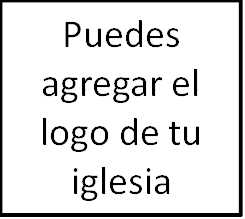 Clase 1: ¿Está Dios en el centro de su 				     matrimonio?Introducción: Discusión entre Jim y Jill   Jill: «¿Necesitamos pensar qué hacer con nuestro dinero? Este año tenemos más de lo que esperábamos».Jim: «Esa es una buena pregunta. Podemos contactar a un asesor financiero en mi trabajo y ver si tiene algún consejo. Pero cuesta dinero ir a verlo».Jill: «Pero el dinero ha estado detenido en la cuenta por un tiempo. Necesitamos hacer algo».Jim: «Lo sé... lo sé. Tenemos que hacer algo al respecto, pero no me quiero precipitar. ¿No confías en mí?  Estuvimos de acuerdo en que yo me haría cargo de las finanzas».Jill: «Cariño, yo confío en ti, pero no eres muy proactivo en lo que se refiere a inversiones».Jim (en tono sarcástico): «¡Bueno, podría mencionar algunas áreas en las que tú no eres proactiva que nos están haciendo daño!».Jill (ofendida por el último comentario): «Basta, Jim.  Eso fue cruel».Jim: «Bueno, es verdad».Jill empieza a llorar.  Jim enojado abandona la habitación.  Fin de la discusión.  Cuatros razones que dan lugar a matrimonios sin diosNuestra inmadurez espiritual.  «De manera que yo, hermanos, no pude hablaros como a espirituales, sino como a carnales, como a niños en Cristo. 2 Os di a beber leche, y no vianda; porque aún no erais capaces, ni sois capaces todavía, 3 porque aún sois carnales; pues habiendo entre vosotros celos, contiendas y disensiones, ¿no sois carnales, y andáis como hombres? 4 Porque diciendo el uno: Yo ciertamente soy de Pablo; y el otro: Yo soy de Apolos, ¿no sois carnales?» (1 Corintios 3:1-4).  Nuestra incredulidad y nuestro egoísmo«12 Mirad, hermanos, que no haya en ninguno de vosotros corazón malo de incredulidad para apartarse del Dios vivo; 13 antes exhortaos los unos a los otros cada día, entre tanto que se dice: Hoy; para que ninguno de vosotros endurezca por el engaño del pecado. 14 Porque somos hechos participantes de Cristo, con tal que retengamos firme hasta el fin nuestra confianza del principio» (Hebreos 3:12-14).   Atrapados en lo horizontal y olvidando la gloria De Dios«Si, pues, coméis o bebéis, o hacéis otra cosa, hacedlo todo para la gloria de Dios» (1 Corintios 10:31).  Mirando hacia arriba: Poniendo a Dios en el centro y luchando por la fe  Comience haciéndose una simple pregunta: «¿Qué pasa con Dios?».Confíe en Dios y viva una vida centrada en el evangelio.  			DIOS	confianza		confianza         JIM				    JILL    (El esposo)	        unidad		(La esposa) «¿Cómo puedes decir a tu hermano: ‘Hermano, déjame sacar la paja que está en tu ojo,’ no mirando tú la viga que está en el ojo tuyo? Hipócrita, saca primero la viga de tu propio ojo, y entonces verás bien para sacar la paja que está en el ojo de tu hermano» (Lucas 6:42). 